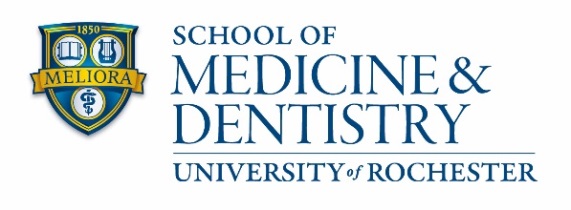 Petition for Course WaiverInstructions: Complete form including the signatures of your Advisor and Program Director and the initial approvals from the course directors.  Submit to registrar@rochester.edu with course syllabus and transcript.  Once received, the form will be reviewed for approval.Guidelines for Course Waiver:Course must parallel University of Rochester course.Course must be completed within 5 years of the date of matriculation.Meet with Course Director to discuss waiver request.Course considered for waiver may be either core or elective.A grade of B- or higher must be received.Submit to registrar@rochester.edu Student Name:URID:Program:Date:School of Medicine and Dentistry Course(s)School of Medicine and Dentistry Course(s)School of Medicine and Dentistry Course(s)School of Medicine and Dentistry Course(s)School of Medicine and Dentistry Course(s)Course #TitleTitleCreditsCreditsCourse(s) Taken at other Institution(s) or Within Other Program(s) at the University of RochesterCourse(s) Taken at other Institution(s) or Within Other Program(s) at the University of RochesterCourse(s) Taken at other Institution(s) or Within Other Program(s) at the University of RochesterCourse(s) Taken at other Institution(s) or Within Other Program(s) at the University of RochesterCourse(s) Taken at other Institution(s) or Within Other Program(s) at the University of RochesterCourse #TitleTitleCreditsCreditsCourse Director ApprovalCourse Director ApprovalCourse Director ApprovalCourse Director ApprovalCourse Director ApprovalApprovedApprovedCourse Director NameCourse Director NameInitialsYesNoYesNoYesNoYesNoYesNoYesNoProgram Director Signature                                                                                                                                                                                   DateAdvisor Signature                                                                                                                                                                                                     Date